1. Израчунај на приказани начин: 224/4=(200+24)/4=(200/4)+(24/4)=___А. 36Б. 56В. 542. Израчунај на приказани начин: 465/5=(400+65)/5=(400/5)+(65/5)=___3. Израчунај: 424/8=(400/8)+(24/8)=___4. Израчунај: 882/9=(900/9)-(18/9)=___А. 95Б. 98В. 1005. Од 258 перлица Лена је направила 6 истих огрлица. Колико перлица је у једној огрлици?А. 47Б. 45В. 43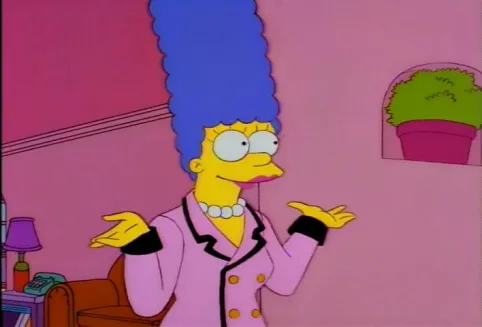 6. Израчунај на приказани начин: 216/2=(200+16)/2=(200/2)+(16/2)=___7. Израчунај: 336/6=(300+36)/6=(300/6)+(36/6)=___А. 60Б. 65В. 568. 581/7=(___+___)/7=___- Шта недостаје на празним цртицама? Означи тачан исказ:А. 581/7=(500+81)/7=83Б. 581/7=(580+81)/7=93В. 581/7=(801+50)/7=839. Четири исте хаљине су украшене са 244 звездице. Колико је звездица на једној хаљини?__________________________________________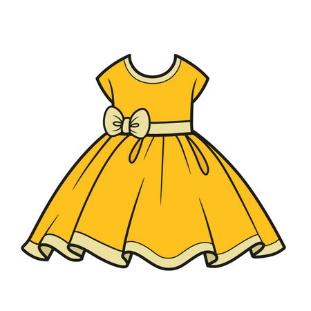 10. Израчунај: 171/3=(180-9)/3=(180/3)-(9/3)=___11. Израчунај: 356/4=(400-4)/4=(400/4)-(4/4)=___А. 95Б. 89В. 8712. Израчунај: 385/5=(390-5)/5=(390/5)-(5/5)=___13. Израчунај: 291/3=(300-9)/3=(300/3)-(9/3)=___14. Израчунај: 412/4=(400+12)/4=(400/4)+(12/4)=___